Doelstellingen per doelgroep (volgens VlaamseZwemFederatie)Algemene watergewenning: Doel 1 en 2: Waterangst overwinnen / angstreflexen wegwerkenDouchen: aangezicht omhoog, ogen leren open houden!Onder de douche op de buik en op de rug gaan liggenOp de rand van het instructiebad zitten en de voeten in het water op en neerwaarts kloppenIn zit zijwaarts verplaatsen langs trapzijde instructiebad, telkens een trede zakken (tot schouders onder water zijn)Zich voortbewegen langs de kant, eerst met handensteun (handen aan de kant), dan zonder steunIn stand op één been, ander dijbeen hoog heffen (met en zonder steun)Ter plaatse hinken op één been (met en zonder steun)Doel 3 en 4 : ontspannen op het water en statisch drijvenOp laagste trapje instructiebad: in ruglig met elleboogsteun vlotten aan het wateroppervlak Op laagste trapje instructiebad: vanuit zit met armsteun actief het zitvlak opdrukken tot horizontale ligging aan het wateroppervlakOp laagste trapje instructiebad: in buiklig met armsteun drijven (deze oefening kan men koppelen aan de ademhalingsoefeningen: hoofd onder water en uitblazen)Idem als in de vorige oefening, maar nu geleidelijk de armsteun verminderen:afwisselend handen optillen;overgaan van volledige handensteun tot steun op één vinger;in de handen klappen (onder water);handen tikken de schouders (rechterhand rechterschouder of rechterhand linkerschouder en omgekeerd);handen gelijktijdig van de bodem optillen;na tikken van de schouders armen gestrekt naar voor brengen.Vanuit gestrekte lichaamshouding met handensteun draaien van buiklig naar ruglig en terug (zowel naar links als rechts draaien)Statisch drijven: met steun van de leerkracht drijven in buik- en/of rugligIn kringvorm (6 tot 8 kinderen die mekaar een hand geven): afwisselend staat of drijft een kind (uitvoeren afwisselend in buik- of ruglig)= sterretje maken op buik en op de rug met aquatisch ademhalenNaar boven kijkenBlijven ademenPoep naar boven (zodat buik op het water komt)Benen langDoel 5: Aquatisch ademen. (= min. 5x ritmisch in/uit ademen met hoofd volledig onder water)Kommetje maken met de handen en water wegblazen (boven water)Ping-pongballetje wegblazen op het water, armen op de rugIn kniezit op trapje: eerst op en dan onder water uitblazen door de mond (nadien ook door de neus, of gelijktijdig door mond én neus)Aan de kant: kind houdt met beide handen de kant vast en komt met het hoofd afwisselend boven en onder water aquatisch ademen (luchtbellen blazen onder water; krachtig uitblazen, ogen blijven steeds open)Blazen op ondergedompelde hand van de lesgeverPer twee of in groep: zo lang mogelijk luchtbellen blazen onder water (volledig uitademen!)Met twee ‘pompen’: kinderen staan tegenover elkaar en houden mekaars handen vast; terwijl één kind ondergaat en uitademt staat het andere recht en ademt in (afwisselend)Volledig uitblazen en proberen op de bodem te gaan zittenDoel 6: Verplaatsen in het waterVoorwaarts gaan met de lesgever of in groep (slingervormen)Rugwaarts gaan met de lesgever of in groep (slingervormen)Zijwaarts gaan links en rechts, alleen of in groepVoorwaarts lopen met allerlei varianten: als paarden, als ganzen, enz.Loopoefeningen met armbewegingen (molenwieken borst- en rugcrawl, beide armen samen voor-achterwaarts draaien)Doel 7: oriënteren onder waterVanuit stand naar kniezit met geleidelijk volledig onder water gaan, vervolgens knieën met de handen omklemmen en naar het wateroppervlak zwevenVingers onder water tellen: lesgever toont een aantal vingers onder water; het kind moet onder water de vingers tellen en zeggen of tonen hoeveel vingers het zijn (uitvoeren zonder zwembril!)Voorwerpen oprapen: beginnen in het ondiepe gedeelte van het instructiebad en zo verder naar het diepste deel (uitvoeren zonder zwembril!)Door  hoepels kruipen: van het ondiepe naar het diepere gedeelte van het instructiebadVanuit stand evenwichtsverlies voor-, achter- of zijwaarts (gestrekt laten vallen): met de handen waterdruk zoeken om zo recht te komen tot standEINDOEFENING: 5x aquatisch ademen aan de boordVan op de kant in het water springen en iets opnemen van de bodemSter op de buikDraaien naar ster op de rugPotloodIn “caravan” (lkr die kind vastneemt aan benen of armen) het kind in het water vervoeren in alle richtingen.Voorbeeld indeling lessenreeks: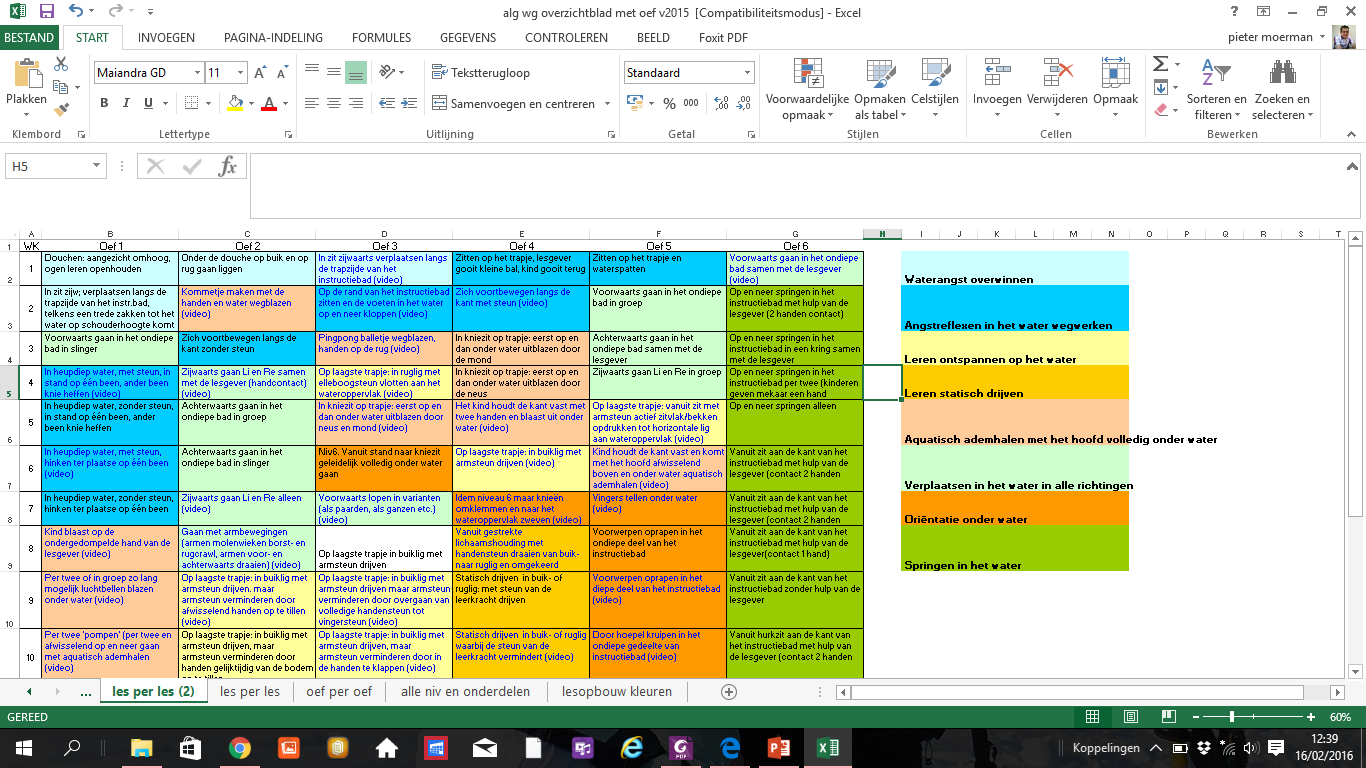 Specifieke watergewenning: 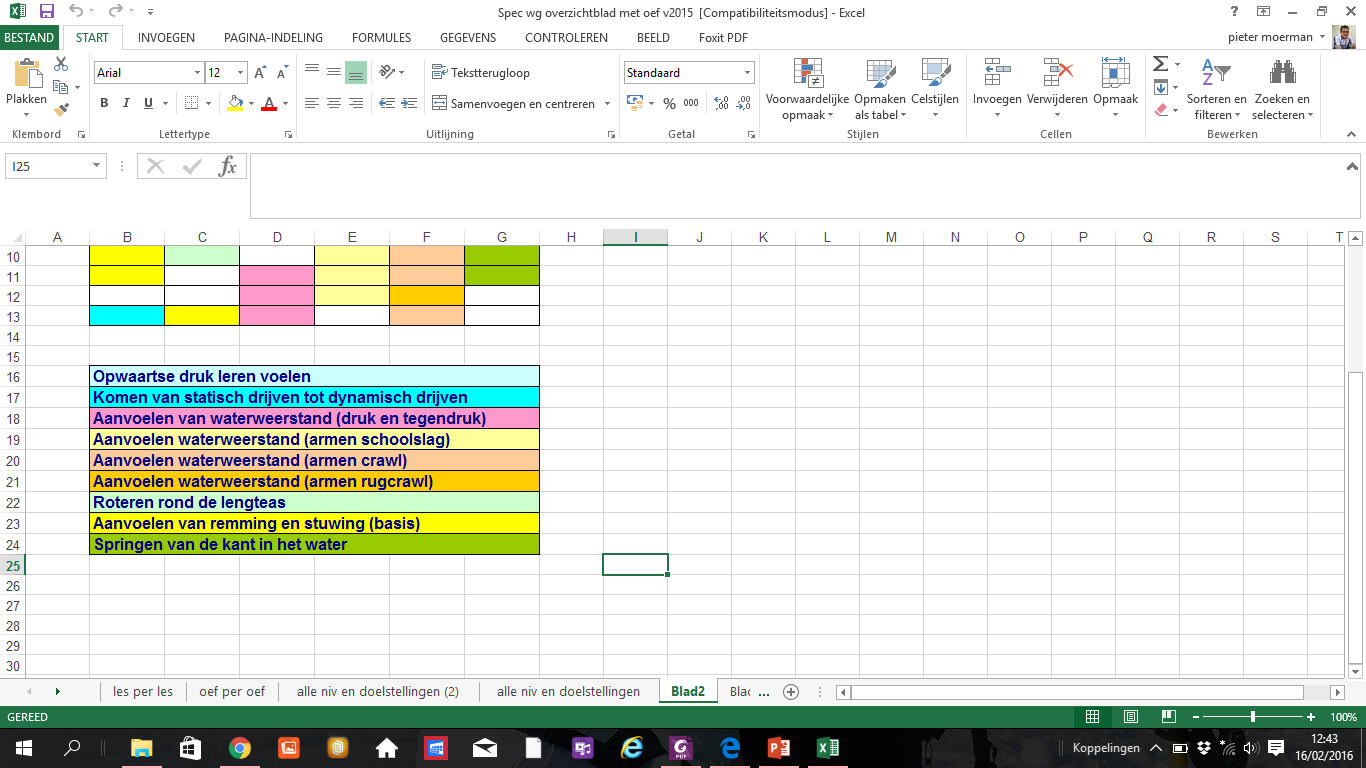 Doel 1: Opwaartse druk leren voelenOp laagste trapje instructiebad in buiklig met armensteun vorderen (zoals krokodillen)!Variatie van de snelheid van uitvoering (weerstand vergroten door de snelheid te verhogen)Idem, maar met actieve beenslagDe oefening met aquatisch ademen uitvoeren en afwisselend:hoofd constant boven water houden;hoofd voorwaarts heffen en inademen boven water, hoofd onder water en uitblazen; hoofd zijwaarts draaien om in te ademen, hoofd onder water en uitblazen.Doel 2 en 7: Komen van statisch drijven naar dynamisch drijven / en rotatie oefeningen.= stroomlijnen ! = zo ver mogelijk drijven = op de buik / op de rug = draai bewegingen : van buik  pijlStartpositie op de buik: heupdiep water met de rug naar de muurkant gekeerd,in stand op één been,andere been voet tegen de muur;de armen zijn opwaarts gestrekt, handen op mekaar, hoofd tussen de armen geklemdAfstoot op buik, armen opwaarts gestrektStartpositie op de rug: heupdiep water met de buik naar de muurkant gekeerd, in stand;de badrand wordt met twee handen vastgehouden;oren in het water leggenÉen been tegen de wand  (of beide benen)Éen been op de grond= bij het afduwen rugwaarts kantelen (neutrale hoofdpositie, oren in het water) en rustig wegglijdenAfstoot op de rug, met armen afwaartsAfstoot op de rug, met armen opwaartsRotatie oefeningen: afstoot op buik, met draaien naar de rug (met en zonder beenslag crawl)Rotatie oefeningen: afstoot op de rug, met draaien naar de buik (met en zonder beenslag crawl)Doel 3 t.e.m 6: weerstand aanvoelen ifv verdere zwemslagenEerst door ondiep water, dan door dieper water stappen en/of lopen om het kind te laten ervaren wat waterweerstand is Dynamisch drijven op de buik met de armen opwaarts gestrekt:vraag aan het kind om de armen te spreiden: wat gebeurt er?vraag aan het kind de benen te spreiden: wat gebeurt er?vraag het kind om gelijktijdig armen en benen te spreiden: wat gebeurt er?Variatie: idem vorige oefening, maar in rugligAlgemene waterweerstand leren aanvoelen:Aanvoelen van negatieve effecten van waterweerstandAfstoot in stroomlijn Armen openenBenen openenMet plankje in de handen door het water lopen:plankje plat op het water;plankje dwars op de voorbewegingsrichting.Bn cr, zittend op de kant. Beenbeweging aan het oppervlak  vs   iets dieper.  Op de (voelt het kind het verschil?)Éen been voorwaarts – achterwaarts slingeren in het water al rechtstaand. (weerstand voelen op de voetwreef)Éen been , met gehoekte voeten tegen het water stampen                                    (weerstand voelen op de voetzool)Bn crawl, steunend aan de bad rand. (aanvoelen van stuwing)In het water staan en met de handen op het water duwen:met vingers open, gesloten;met vuisten gebald;traag duwen, snel duwen;armen van traag naar snel bewegen en van snel naar traag.Knielen in het water (water op schouderhoogte) WrikbewegingenHet kind ligt op de kant, schouders over de badrand, armen en handen in het water. Het kind voert wrikbewegingen met de handen in het water uit, de lesgever begeleidt de beweging.Het kind ligt op een plank, armen en handen opwaarts gestrekt in het water. Het kind voert wrikbewegingen met de handen in het water uit, de lesgever begeleidt de beweging.In ruglig, op het water drijven en vragen met de handen te wrikken om boven te blijven cirkelvormige bewegingen (niet te breed zijwaarts gaan) waarbij een ‘schoolslagachtige’ armbeweging wordt uitgevoerd waarbij de handen zo veel mogelijk vooraan blijven:ellebogen zo veel mogelijk gefixeerd en hoog houden;ellebogen niet te ver naar ‘achter’ trekken; waterweerstand voelen op voorarmen en handen tijdens deze beweging.Het kind staat in heupdiep water Met linker arm molenwieken. Variante: idem vorige, maar de oefening uitvoeren met de rechterarmVariante: idem vorige, maar de oefening alternerend met linker- en rechterarm uitvoerenVariante: idem vorige, maar verplaatsen (eerst met eendenpas nadien stappend) in ondiep waterVariatie: instekenhet kind staat in het water (heupdiep), de linker arm wordt gestrekt naar achter gedraaid en in het water gestoken (hand positioneert zich om te stuwen), vervolgens verticaal (gestrekte arm) door het water doorgehaald tot duim de bil raakt om dan met de duim naast het lichaam overgehaald te wordenVariante: idem vorige, maar de oefening uitvoeren met de rechterarm Variante: idem vorige, maar de oefening alternerend met linker- en rechterarm uitvoerenVariante: idem vorige, maar rugwaarts verplaatsen in ondiep water (rustig rugwaarts stappen)Doel 8: Stuwing leren aanvoelenStuwing van de benen: dynamisch drijven in ruglig en buiklig met beide armen opwaarts waarbij de benen al dan niet in het water op en neer kloppen (voel het verschil)Stuwing van de armen: dynamisch drijven in ruglig met de armen naast het lichaam, wrikken met de handenDoel 9: Springen van de kant in het waterLeren springen in het instructiebad (in kring hand geven aan de lesgever en op en neer springen/ hand geven aan mekaar per twee/ alleen)Op de kant zitten en met hulp van de lesgever (staat voor het kind en neemt de twee handen van het kind) in het water springen (later begeleiding één hand, dan kind alleen laten proberen)Idem vorige oefening, maar in hurkzit (let nu al op de plaatsing van de tenen, deze klemmen over de badrand)Idem, maar in standAls het kind alleen kan springen, kan de oefening moeilijker gemaakt worden:Kind naar een voorwerp laten springen (bv. bal)Kind door een voorwerp te laten springen (bv. liggende hoepel)Kind laten springen en naar een voorwerp laten duiken dat op de bodem ligtSpelvormenSpelvormen met de balEen bal onder water drukken, loslaten en trachten op te vangenEen bal onder water tussen de benen doorgevenEen bal onder water tussen de gespreide benen duwen, loslaten, snel omdraaien en trachten op te vangenMet een bal onder water proberen de bodem te tikken (bv. één tot vijf maal bepaalde tegel tikken)Een tegel onder water aantikken met de bal en daarna op de tegel gaan zittenEen tegel onder water aantikken met de bal en héél hard uitblazenDe bal vervoeren: tussen de hoofden, tussen de ruggen, tussen de buiken zonder de handen te gebruikenHet kind staat aan de rand van het bad: de lesgever gooit een bal boven het water naar het kind dat in het water springt en in de vlucht probeert de bal te vangenTikspel met bal (jagerbal): één van de kinderen probeert door rechtstreekse worp een medeleerling te raken. Je mag de bal ontwijken door weg te lopen of onder water te duiken (opgelet: een zachte bal kiezen die geen pijn doet). Ben je geraakt, dan word je de jager.Variatie: ben je geraakt, dan moet je blijven staan. Bevrijden kan door … (afspraak bv. tik op de knie door een ander kind dat niet geraakt is, enz.)EINDOEFENING: Springen van de startblok in het diepe badBovenkomen in een sterretje met voeten richting badrandDraaien rond diepte as, zodat hoofd richting badrand isPotlood maken (pijlen)Met spettervoeten (benen rug) naar de boord stuwen.Boord vastnemen tot juist uithangshouding voor afstoot op buik.Afstoot op de buik met na 2sec rotatie naar ruglig.Lesgever duwt kind terug (met voeten naar de badrand). (zeker 2m)Kind plooit de benen tegen de muur en duwt zich terug af Terug stroomlijnen tot aan lesgever (2 – 3m).Daar draait het kind zich rond diepte-as (zodat hoofd terug naar badrand is).Potlood makenMet spettervoeten naar de boord stuwen.Zelfstanding uit het water klimmen.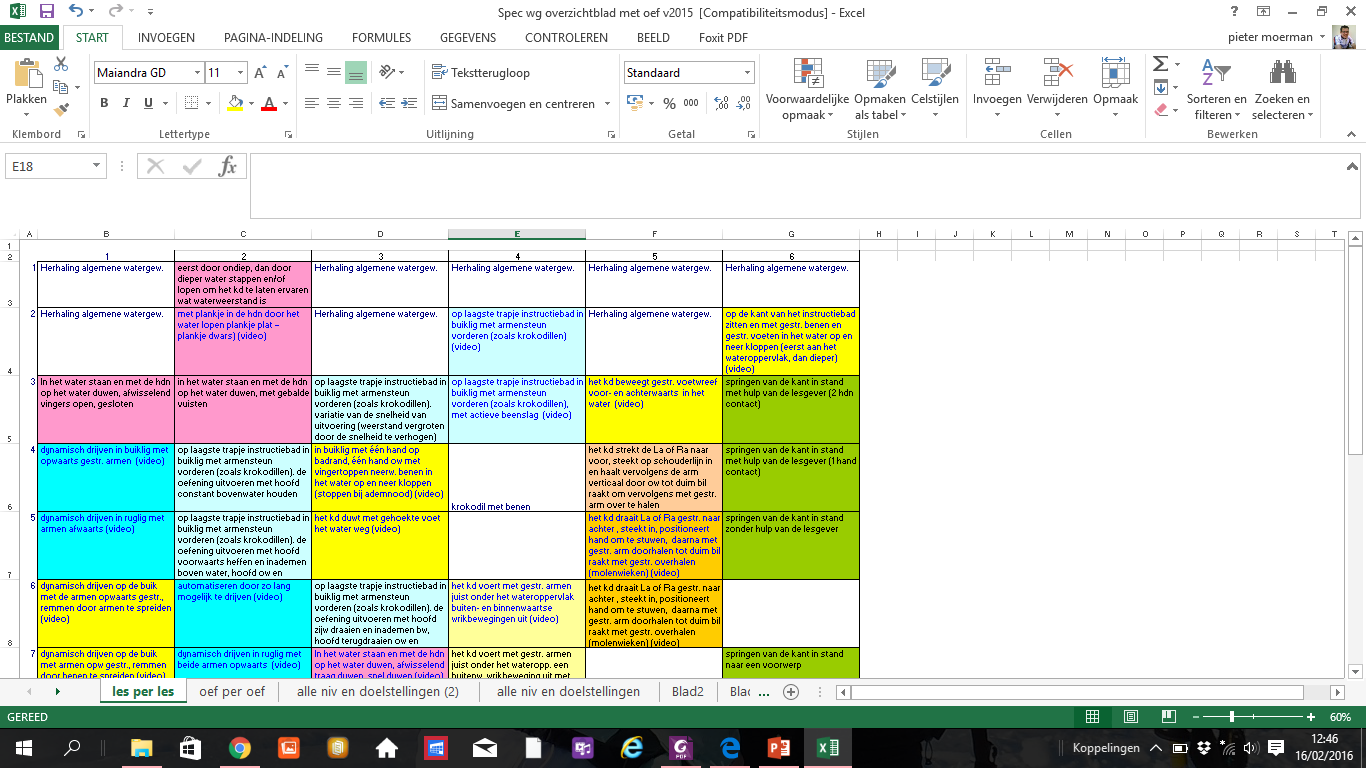 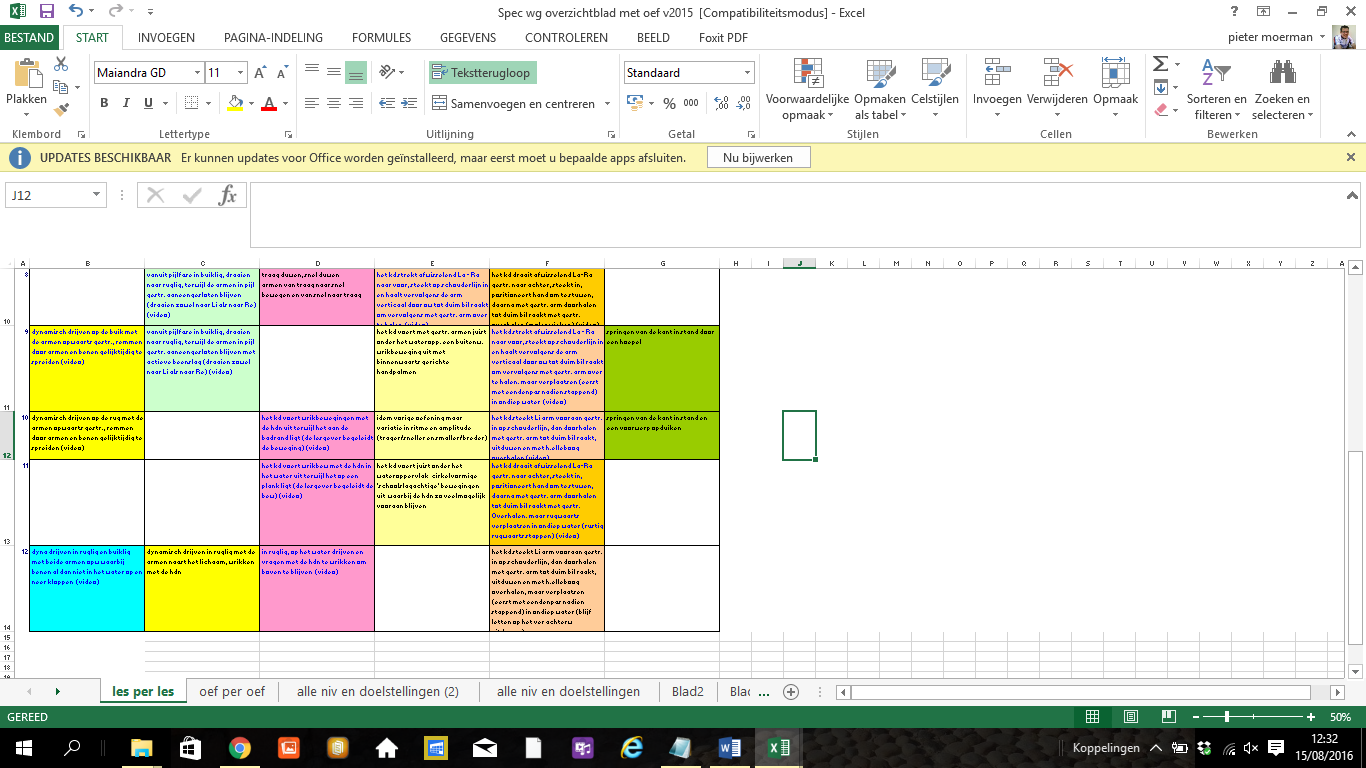 Doel 1: Waterangst overwinnenDoel 2:Angstreflexen in het water wegwerkenDoel 2:Angstreflexen in het water wegwerkenDoel 2:Angstreflexen in het water wegwerkenDoel 3: Leren ontspannen op het waterDoel 3: Leren ontspannen op het waterDoel 4: Leren statisch drijvenDoel 5: Aquatisch ademhalen met het hoofd volledig onder waterDoel 5: Aquatisch ademhalen met het hoofd volledig onder waterDoel 5: Aquatisch ademhalen met het hoofd volledig onder waterDoel 5: Aquatisch ademhalen met het hoofd volledig onder waterDoel 6: Verplaatsen in het water in alle richtingenDoel 6: Verplaatsen in het water in alle richtingenDoel 6: Verplaatsen in het water in alle richtingenDoel 7: Oriëntatie onder waterDoel 8: Springen in het water